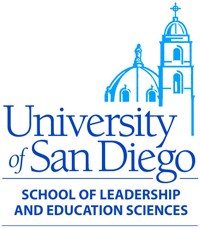 Teacher Candidate On-Site ScheduleTeacher Candidate: After completing this form with your cooperating teacher, please give a copy to your university supervisor within the first two weeks of your start date.Semester/Year: 	                               Date: Student Teacher’s Name: 	School Name: 	                              Principal’s Name: 	Cooperating Teacher’s Name: 	CT’s Phone #: 	                              Email Address: Grade Level: 	                              Subject: 	First Day at Placement: _______________________________Expected Weekly Schedule: Anticipated Final Day at Placement: _______________________________Student Teacher Signature: ____________________________________Cooperating Teacher Signature: _________________________________MondaysTuesdaysWednesdaysThursdaysFridaysReporting Time:Daily Schedule & NotesEnding Time: